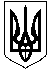 СМОЛІНСЬКА СЕЛИЩНА РАДАНОВОУКРАЇНСЬКОГО РАЙОНУ КІРОВОГРАДСЬКОЇОБЛАСТІВИКОНАВЧИЙ КОМІТЕТРІШЕННЯ14 квітня 2022 року							№ 58Про закупівлю енергосервісу та затвердження базових рівнів споживання паливно-енергетичних ресурсів та житлово-комунальних послугВідповідно до пункту 31 частини 1 статті 1 та пункту 3 частини 3 статті 3 Закону України «Про запровадження нових інвестиційних можливостей, гарантування прав та законних інтересів суб’єктів підприємницької діяльності для проведення масштабної енергомодернізації», керуючись статтею 40 Закону України «Про місцеве самоврядування в Україні», виконавчий комітет селищної радиВ И Р І Ш И В:1. Провести закупівлю енергосервісу у 2022 році на об’єктах енергосервісу згідно з додатком 1.2. Затвердити базові рівні споживання теплової енергії об’єктами енергосервісу згідно з додатком 2.3. Директору КНП «Смолінська медико-санітарна частина Смолінської селищної ради» Дударчуку М.Т., начальнику відділу освіти, культури, молоді та спорту Майстренко О.П. відповідно з розподілом повноважень відносно об’єктів енергосервісу, що наведено у додатку 1:3.1 Забезпечити проведення закупівлі енергосервісу та визначити виконавця енергосервісу;3.2 Організувати здійснення енергосервісу та забезпечити контроль за належним виконанням зобов’язань відповідно енергосервісних договорів. Начальнику відділу будівництва, земельних ресурсів, архітектури та житлово-комунального господарства Смолінської селищної ради Бойку В.В. забезпечити методично-консультаційне супроводження усіх процедур, необхідних для виконання пункту 3 цього рішення.Контроль за виконання цього рішення залишаю за собою.Селищний голова 								Микола МАЗУРА 